Publicado en Eibar el 08/04/2019 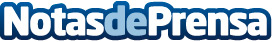 Eibarpool.com, la web no oficial de la Sociedad Deportiva Eibar se transforma en un foro de debateDespués de 12 años ofreciendo información general del Club, Eibarpool.com se ha reconvertido en un foro que cuenta actualmente con más de 130.000 páginas vistas al mes y 3.900 usuarios únicos (datos de marzo de 2019)Datos de contacto:Iñaki Barahona OrmazabalGestor Web No Oficial de la Sociedad Deportiva Eibar SD678060605Nota de prensa publicada en: https://www.notasdeprensa.es/eibarpool-com-la-web-no-oficial-de-la-sociedad Categorias: Fútbol Comunicación Marketing País Vasco Entretenimiento E-Commerce http://www.notasdeprensa.es